Договор № 15/___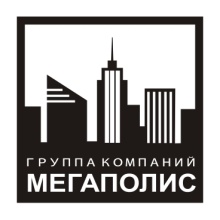 участия в долевом строительстве 6-ти этажного многоквартирного жилого дома по адресу: город Тамбов, ул.Научная, д.4г. Тамбов			                                                                       _________  2021 года	Общество с ограниченной ответственностью «Специализированный застройщик «Мегаполис», именуемое в дальнейшем Застройщик, в лице Управляющего – индивидуального предпринимателя Дорожкина Альберта Игоревича, действующего на основании устава, с одной стороны,  и ________________________________________________________________________________________________________________________________________________, именуемый(ая) в дальнейшем Участник долевого строительства, с другой стороны, вместе именуемые Стороны, заключили настоящий договор о нижеследующем:Термины и толкованияДля целей настоящего Договора применяются следующие термины:Объект недвижимости  - 6-ти этажный многоквартирный жилой дом по ул.Научной, 4 в  городе Тамбове, количество этажей - 7 (1 подземный, 6 надземных).Объект долевого строительства – жилое помещение, подлежащее передаче Участнику долевого строительства после получения Разрешения на ввод в эксплуатацию Объекта недвижимости и входящее в состав указанного Объекта недвижимости, а также доли в общем имуществе Объекта недвижимости. Проектная общая площадь Объекта долевого строительства – площадь по проекту в соответствии с ч.5.ст.15 «Жилищного кодекса Российской Федерации» от 29.12.2004 №188-ФЗ без учета обмеров, произведенных кадастровым инженером, имеющим действующий квалификационный аттестат кадастрового инженера.Проектная общая приведенная площадь Объекта долевого строительства - площадь по проекту, рассчитанная в соответствии с Приказом Минстроя России от 25 ноября 2016г. № 854/пр, состоящая из суммы Проектной общей площади жилого помещения и площади лоджии, веранды, балкона, террасы с понижающими коэффициентами, установленными федеральным органом исполнительной власти, без учета обмеров, произведенных кадастровым инженером, имеющим действующий квалификационный аттестат кадастрового инженера.Общая площадь  Объекта долевого строительства – площадь в соответствии с ч.5 ст.15 «Жилищного кодекса Российской Федерации» от 29.12.2004 № 188-ФЗ в соответствии с данными экспликации технического плана здания (Объекта недвижимости) изготовленного кадастровым инженером, имеющим действующий квалификационный аттестат кадастрового инженера.Общая приведенная площадь Объекта долевого строительства - площадь, рассчитанная в соответствии с Приказом Минстроя России от25 ноября 2016г. № 854/пр, состоящая из суммы Общей площади жилого помещения и площади лоджии, веранды, балкона, террасы с понижающими коэффициентами, установленными федеральным органом исполнительной власти в соответствии с данными технического плана здания (Объекта недвижимости), изготовленного кадастровым инженером, имеющим действующий квалификационный  аттестат кадастрового инженера.Правовое основание договора	2.1. Договор заключен в  соответствии с Гражданским кодексом Российской Федерации, Федеральным законом от 30 декабря 2004 года № 214-ФЗ «Об участии в долевом строительстве многоквартирных домов и иных объектов недвижимости и о внесении изменений в некоторые законодательные акты Российской Федерации».	2.2. Правовым основанием для заключения настоящего договора является:	2.2.1. Разрешение на строительство  № 68-306000-031-2021, выдано 21.06.2021 года Управлением градостроительства и архитектуры Тамбовской области.	2.2.2. Договор купли-продажи земельного участка № 1 от 18 июля 2020 года. Дата государственной регистрации договора 04.08.2020г. Кадастровый номер 68:29:0208001:525.2.2.3.  Проектная декларация и изменения к ней опубликованы в сети Интернет  на сайте Застройщика http://megapolistmb.ru/.Предмет договора	3.1. В соответствии с настоящим договором Участник долевого строительства принимает участие в долевом строительстве Объекта недвижимости – 6-ти этажного многоквартирного жилого дома по строительному адресу: Российская Федерация, Тамбовская обл., городской округ город Тамбов, г.Тамбов, ул.Научная, земельный участок 4, с целью приобретения в собственность Объекта долевого строительства - ___комнатной квартиры (далее Квартира) – назначение жилое. Проектный номер квартиры – ___, этаж расположения - ___, квартира в блок-секции ___, в блокировочных осях _______,  в осях ______, проектная общая площадь ______кв.м, проектная общая приведенная площадь (с учетом балконов и лоджий с понижающими коэффициентами) ______кв.м. Основные характеристики Квартиры (проектные площади): гостиной  - ____ м2, спальни – ____ м2, кухни – ____ м2, санузла – ____ м2, ванной комнаты – ____м2, коридора – ____ м2, лоджии – ____ м2 (с понижающим коэффициентом ½ – _____м2). 	Квартира передается Участнику долевого строительства без отделки. Выполняется черновое оштукатуривание наружных и внутренних несущих кирпичных стен, наружные стены оштукатуриваются по слою внутреннего утепления из газосиликата (штукатурка межкомнатных и межквартирных перегородок из силикатных пазогребневых плит не осуществляется). Оштукатуривание верхних откосов входной двери, оконных и балконных блоков не осуществляется. Устанавливаются пластиковые оконные и балконные блоки, металлические отливы выполняются только с уличной стороны (внутри лоджий отливы не предусмотрены), подоконная доска предусмотрена на всех окнах внутри квартиры, кроме лоджий. Приточный вентиляционный клапан устанавливается под каждым оконным блоком, но не более одного на комнату (на лоджии приточный клапан не предусмотрен). Выполняется цементно-песчаная стяжка полов, кроме лоджии. Монтаж опусков от стояков холодной воды до приборов учета и запорной арматуры (включительно). Монтаж стояков канализации с заглушками на вводах. Монтаж сантехнического оборудования не предусмотрен,внутриквартирный монтаж трубопроводов водоснабжения и водоотведения не выполняется.  Установка газового котла (газовая плита не устанавливается) с прибором учета газа на опуске газового стояка с запорной арматурой. Монтаж распределительного электрического щита с автоматическими выключателями, розеток, выключателей и плафонов для лампочек накаливания с цоколем Е27. Монтаж радиаторов отопления в количестве, согласно проектной документации.  Устанавливается входная металлическая дверь, без установки межкомнатных дверей и откосов. 	3.2.Застройщик обязуется своими силами и (или) путем привлечения третьих лиц построить Объект недвижимости, указанный в пункте 3.1 настоящего договора, и после получения разрешения на ввод Объекта недвижимости в эксплуатацию передать Объект долевого строительства Участнику долевого строительства, а Участник долевого строительства обязуется уплатить установленную Договором цену и принять в собственность Объект долевого строительства.	3.3.  Указанный в п.3.1. настоящего договора адрес является строительным адресом строящегося Объекта недвижимости. После приемки и ввода Объекта недвижимости в эксплуатацию ему будет присвоен почтовый адрес.	3.4 Застройщик гарантирует, что на дату подписания настоящего Договора Объект долевого строительства не обременен какими-либо правами третьих лиц.Цена договора, срок и порядок оплаты.4.1. На момент подписания настоящего договора Цена Договора ________ (__________________________) рублей, что соответствует долевому участию в строительстве ____ кв.м. проектной общей приведенной площади Объекта долевого строительства из расчета _________ (_________________________________) рублей за один квадратный метр проектной общей приведенной площади Объекта долевого строительства и является размером депонируемой суммы.4.2. Оплата цены Договора осуществляется путем внесения денежных средств (депонируемая сумма) на счет эскроу, открытый в Публичном акционерном обществе «Промсвязьбанк»,  после регистрации  настоящего договора в Управлении Федеральной службы государственной регистрации, кадастра и картографии по Тамбовской области в следующем порядке:4.2.1. Сумма в размере ________________________(______________________________________) рублей за счет собственных средств оплачивается после государственной регистрации настоящего Договора, но не позднее ________________г,   по  следующим реквизитам: Получатель (Депонент): ____________________, Эскроу счет № ________________,  банк получателя: ПАО «Промсвязьбанк» г. Москва , БИК 044525555, кор. счет банка: 30101810400000000555     Расчеты между сторонами производятся с использованием счета эскроу, открытого на имя депонента (______________________________) в уполномоченном банке (эскроу-агенте).Эскроу-агент: Публичное акционерное общество «Промсвязьбанк» (сокращенное наименование: ПАО «Промсвязьбанк») (Банк).Наименование: Публичное акционерное общество «Промсвязьбанк» (ПАО «Промсвязьбанк»)Место нахождения Банка: 109052, г. Москва, ул. Смирновская, д. 10, строение 22Почтовый адрес: 392000, г. Тамбов, ул. Советская, д.125.ИНН 7744000912, ОГРН 1027739019142, КПП 772201001, ОКПО 40148343Корреспондентский счет № 30101810400000000555 в ГУ Банка России по ЦФО БИК 044525555тел. 8 (800) 3330303, 8(4752)56-33-42эл. почта escrow@psbank.ru          4.2.2 Обязанность Участника долевого строительства по уплате цены Договора считается исполненной с момента поступления денежных средств на открытый в Банке счет эскроу.4.2.3. Условное депонирование денежных средств на счете эскроу осуществляется на срок до 21.07.2023г.4.2.4. Депонируемая сумма, находящаяся на счете эскроу, возвращается Участнику долевого строительства в следующих случаях:- прекращение срока условного депонирования при условии непредставления Застройщиком документов, предусмотренных действующим Законодательством, по истечении срока, предусмотренного настоящим Договором;- получение Банком уведомления органа, осуществляющего государственную регистрацию прав, о погашении записи о государственной регистрации Договора;- отказ любой из Сторон в одностороннем порядке от Договора;	- в иных случаях, предусмотренных действующим законодательством РФ.	4.2.5.В цену Договора не включены расходы, связанные с заключением и  регистрацией настоящего Договора, дополнительных соглашений к настоящему Договору.4.3. Общая приведенная площадь Объекта долевого строительства, подлежащая передаче в собственность участнику долевого строительства, уточняется в соответствии с техническим паспортом объекта. В случае увеличения или уменьшения общей приведенной площади Объекта долевого строительства при обмере органами технической инвентаризации стоимость квартиры может быть изменена.	4.3.1. Если общая приведенная площадь Объекта долевого строительства по результатам обмеров окажется больше Проектной общей приведенной площади (п. 3.1.), стоимость Объекта долевого строительства может быть увеличена на сумму, составляющую разницу между фактической и проектной общей площадью. При этом  Застройщик вправе потребовать  от Участника долевого строительства оплатить разницу площадей не позднее 30 дней со дня уведомления его Застройщиком.	4.3.2. Если общая приведенная площадь Объекта долевого строительства по результатам обмеров окажется меньше Проектной общей приведенной площади (п. 3.1.), стоимость Объекта долевогостроительства может быть уменьшена на сумму, составляющую разницу между фактической и Проектной общей приведенной площадью. При этом Участник долевого строительства вправе потребовать от Застройщика возвратить излишне уплаченную сумму за разницу площадей в течение 30 дней со дня подписания акта приема-передачи Объекта долевого строительства. Права и обязанности сторон5.1. Права Застройщика:5.1.1. Застройщик вправе вносить изменения в проект, не влияющие на качество и эксплуатационные показатели Объекта недвижимости, соответствующие серийным решениям и требованиям СНиП.	5.1.2. Застройщик вправе предъявить требования о расторжении Договора в одностороннем порядке, в случае, предусмотренном законодательством РФ.	5.1.3. В случае нарушения установленного Договором срока внесения платежа, Застройщик вправе потребовать от Участника долевого строительства уплаты неустойки в размере одной трехсотой ставки рефинансирования Центрального банка Российской Федерации, действующей на день исполнения обязательства, от суммы просроченного платежа за каждый день просрочки.	5.1.4. Застройщик вправе досрочно передать, а Участник долевого строительства обязан принять Объект долевого строительства. В этом случае Участник долевого строительства обязан приступить к приемке Объекта долевого строительства в течение 5 (пяти) календарных дней с момента получения от Застройщика сообщения о готовности к досрочной передаче Объекта долевого строительства. 	5.2. Права Участника долевого строительства:	5.2.1. В случае если Объект долевого строительства создан Застройщиком с отступлением от условий Договора, приведшим к ухудшению его качества, или с иными недостатками, которые делают его непригодным для предусмотренного Договором использования, Участник долевого строительства вправе потребовать от Застройщика безвозмездного устранения недостатков в шестидесятидневный срок.	5.2.2. Участник долевого строительства вправе отказаться от исполнения Договора в одностороннем порядке в случаях, предусмотренных законодательством РФ.	5.2.3. Участник долевого строительства вправе предъявить Застройщику требования в связи с ненадлежащим качеством Объекта долевого строительства при условии, если такое качество выявлено в течение гарантийного срока. 5.2.4. Участник долевого строительства до подписания акта приема-передачи вправе потребовать от Застройщика составления акта, в котором указывается несоответствие Объекта долевого строительства требованиям, указанным в п.5.3.1. Договора.5.2.5. В случае смерти гражданина – Участника долевого строительства его права и обязанности по договору переходят к наследникам, если федеральным законом не предусмотрено иное. Застройщик не вправе отказать таким наследникам во вступлении в договор. 5.2.6. Существующие на день открытия наследства Участника долевого строительства имущественные права и обязанности, основанные на договоре, заключенном в соответствии с 214-ФЗ "Обучастии в долевом строительстве многоквартирных домов и иных объектов недвижимости и о внесении изменений в некоторые законодательные акты Российской Федерации", входят в состав наследства Участника долевого строительства в соответствии с ГК РФ.5.2.7. К отношениям, вытекающим из договора, заключенного гражданином – Участником долевого строительства исключительно для личных, семейных, домашних и иных нужд, не связанных с осуществлением предпринимательской деятельности, применяется законодательство  РФ о защите прав потребителей в части, не урегулированной 214-ФЗ «Об участии в долевом строительстве многоквартирных домов и иных объектов недвижимости и о внесении изменений в некоторые законодательные акты Российской Федерации"	5.3. Обязанности Застройщика:	5.3.1. Застройщик обязан построить и ввести в эксплуатацию Объект недвижимости, соответствующий условиям Договора, требованиям технических регламентов, проектной документации и градостроительных регламентов, а также иным обязательным требованиям не позднее 21.01.2023 года.	5.3.2.Застройщик обязан передать  Участнику долевого строительства Объект долевого строительства, соответствующий условиям Договора, требованиям технических регламентов, проектной документации и градостроительных регламентов, а также иным обязательным требованиям,  а Участник долевого строительства обязан принять от Застройщика по акту приема-передачи объект долевого строительства не позднее 21.09.2023 года. Обязательства Застройщика перед Участником долевого строительства по настоящему договору считаются выполненными в полном объеме и прекращаются с момента подписания вышеуказанного акта приема-передачи, либо в случае уклонения Участника долевого строительства принять от Застройщика Объект долевого строительства,  с момента составления Застройщиком одностороннего акта приема-передачи в порядке, предусмотренном Федеральным законом от 30.12.2004 № 214-ФЗ.5.3.3. В случае если строительство Объекта недвижимости не может быть завершено в предусмотренный Договором срок, Застройщик не позднее, чем за два месяца до истечения указанного срока обязан направить Участнику долевого строительства соответствующую информацию и предложение об изменении Договора.5.3.4. Риск случайной гибели или случайного повреждения объекта долевого строительства до его передачи Участнику долевого строительства несет Застройщик. С момента подписания передаточного акта (акта приема - передачи) риск случайной гибели Объекта долевого строительства признается перешедшим к Участнику долевого строительства.5.3.5. Не вносить в проектную декларацию по проекту многоквартирного жилого дома изменения, касающиеся изменения уполномоченного банка, в котором должны открываться счета эскроу для расчетов по настоящему договору, за исключением случаев, предусмотренных действующим законодательством.	5.4. Обязанности Участника долевого строительства:	5.4.1. Участник долевого строительства обязуется перечислить сумму, указанную в п. 4.1. Договора в порядке, предусмотренном в п.4.2. Договора.	5.4.2. Участник долевого строительства обязуется присутствовать при всех мероприятиях, требующих его личного участия, подписывать все необходимые документы, требующиеся для оформления права собственности на Квартиру и долю в праве общей долевой собственности Объекта.	5.4.3. Не производить ремонтные работы до подписания акта приема-передачи Объекта долевого строительства. Участник долевого строительства несет ответственность за негативные последствия, связанные с осуществлением ремонтных работ, работ предполагающих перепланировку или переустройство Квартиры	5.4.4. Участник долевого строительства, получивший сообщение Застройщика о завершении строительства Объекта в соответствии с  Договором и готовности Объекта долевого строительства к передаче, обязан приступить к его принятию в течение 5 (пяти) рабочих дней со дня начала принятия квартиры, указанного в  сообщении, путем подписания акта приема-передачи Объекта долевого строительства и иных необходимых документов.	5.4.5. Участник долевого строительства обязан зарегистрировать настоящий Договор и право собственности на Квартиру и долю в праве общей долевой собственности Объекта недвижимости  в Управлении Федеральной службы государственной регистрации, кадастра и картографии по Тамбовской области. Оформление и регистрация производится Участником долевого строительства. Расходы по оформлению несет Участник долевого строительства. 	5.4.6. Участник долевого строительства ни полностью, ни частично не вправе передавать свои обязательства по настоящему Договору без предварительного письменного согласия со стороны Застройщика. В случае уступки Участником долевого строительства, являющимся владельцем счета эскроу, прав требований по Договору или перехода таких прав требований по иным основаниям, в том числе в порядке универсального правопреемства или при обращении взыскания на имущество должника, к новому участнику долевого строительства с момента государственной регистрации соглашения (договора) об уступке прав требований по Договору, на основании которого производится уступка прав требованийУчастником долевого строительства по Договору, или с момента перехода по иным основаниям прав требований по Договору,  переходят все права и обязанности по договору счета эскроу, заключенному прежним Участником долевого строительства.6. Ответственность Сторон6.1. По настоящему договору Стороны несут ответственность в соответствии с действующим законодательством Российской Федерации. 6.2. В случае неисполнения или ненадлежащего исполнения обязательств по Договору, сторона, не исполнившая своих обязательств или не надлежаще исполнившая свои обязательства, обязана уплатить другой Стороне предусмотренные законодательством РФ и  Договором неустойки (штрафы, пени) и возместить в полном объеме причиненные убытки сверх неустойки.6.3. Застройщик не несет ответственность перед Участником долевого строительства за нарушение срока передачи Объекта долевого строительства, если такое нарушение вызвано следующими обстоятельствами:- в случае, если Объект недвижимости не может быть передан в срок, в связи с отсутствием построенных и/или введенных в эксплуатацию сетей инженерно-технического обеспечения, необходимых для обеспечения энергоресурсами Объекта недвижимости, а также в иных случаях, не позволяющих своевременно получить разрешение на ввод Объекта недвижимости в эксплуатацию по вине третьих лиц, не являющихся контрагентами Застройщика. Срок передачи Объекта недвижимости в таком случае продлевается соразмерно времени действия указанных препятствий, о чем Стороны в дальнейшем обязуются заключить дополнительное соглашение к настоящему договору.После того, как указанные препятствия перестанут существовать,  Застройщик обязан принять все установленные законом меры к получению разрешения на ввод Объекта недвижимости в эксплуатацию и передать Объект долевого строительства в сроки и в порядке, установленные настоящим договором и дополнительным соглашением к нему.Гарантии качества	7.1. Гарантийный срок для Объекта долевого строительства, за исключением технологического и инженерного оборудования, входящего в состав Объекта недвижимости, составляет пять лет. Указанный гарантийный срок исчисляется со дня передачи Объекта долевого строительства Участнику долевого строительства. Гарантийный срок на технологическое и инженерное оборудование, входящее в состав передаваемого Участнику долевого строительства Объекта долевого строительства, составляет три года. Указанный гарантийный срок исчисляется со дня подписания первого передаточного акта или иного документа о передаче объекта долевого строительства.	7.2. Застройщик не несет ответственности за недостатки, (дефекты) Объекта долевого строительства, обнаруженные в пределах установленного гарантийного срока, если таковые явились следствием нормального износа жилого дома или его частей, нарушения требований технических регламентов, градостроительных регламентов, а также иных обязательных требований к процессу эксплуатации объекта долевого строительства либо вследствие ремонта объекта долевого строительства, проведенного самим Участником долевого строительства или привлеченными третьими лицами.Срок действия договора	8.1. Настоящий Договор вступает в силу после подписания его Сторонами с момента государственной регистрации в Управлении Федеральной службы государственной регистрации, кадастра и картографии по Тамбовской области и действует до передачи Объекта долевого строительства Участнику долевого строительства.	8.2. Прекращение Договора не освобождает Стороны от обязанности возмещения убытков и иной ответственности, установленной действующим законодательством и настоящим Договором.Обстоятельства непреодолимой силы	9.1. Стороны освобождаются от ответственности за частичное или полное неисполнение обязательств по настоящему Договору, если оно явилось следствием обстоятельств непреодолимой силы (стихийных бедствий, военных действий, эпидемий, массовых беспорядков, забастовок, террористических актов, действий государственных и муниципальных органов и их должностных лиц, массовых  общественных акций, издания законодательных актов и (или) иных нормативных правовых актов, изменяющих правовой режим настоящего договора и (или) права и обязанности Сторон, в том числе приостановка и/или отказ в государственной регистрации настоящего договора и/или права собственности на объект долевого строительства, и другие обстоятельства, носящие чрезвычайный и (или) непреодолимый характер и др.). При этом срок исполнения обязательств по Договору отодвигается соразмерно времени, в течение которого действовали обстоятельства непреодолимой силы, а также последствия, вызванные этими обстоятельствами.	9.2. Надлежащим доказательством наличия обстоятельств непреодолимой силы и их продолжительности являются общеизвестные факты и/или справки компетентных государственных органов в установленной форме.9.3. Если обстоятельства непреодолимой силы или их последствия будут длиться более трех месяцев, то стороны обсудят, какие меры следует принять для продолжения строительства.	Если стороны не смогут договориться в течение двух месяцев, тогда каждая из сторон вправе требовать расторжения Договора.Обеспечение обязательств Застройщика10.1. В силу закона обязательство Застройщика по передаче Объекта недвижимости  Участнику долевого строительства обеспечивается условным депонированием денежных средств на счете эскроу на условиях, указанных в договоре счета эскроу.Обработка персональных данных11.1. Подписанием Договора Участник долевого строительства выражает безусловное согласие Застройщику на автоматизированную, а также без использования средств автоматизации обработку своих персональных данных, перечень которых определен Федеральным законом от 27.07.2006 № 152- ФЗ «О персональных данных», в том числе, но не исключительно, фамилии, имени, отчества; даты и места рождения; паспортных данных; поле; гражданстве; сведений о внешности (фотография), адресе регистрации по месту жительства и адресе фактического проживания; номеров телефона; адресе электронной почты, иных сведений, которые могут быть использованы при заключении и исполнении Договора. Участник долевого строительства выражает согласие Застройщику на обработку своих персональных данных любыми способами, предусмотренными действующим законодательством, такими как сбор, запись, систематизацию, накопление, хранение, уточнение (обновление, изменение).11.2. Согласие на обработку персональных данных действительно в течение всего срока действия Договора и пяти лет после исполнения или расторжения Договора.Заключительные положения	12.1..Любые изменения и дополнения к настоящему Договору оформляются дополнительными соглашениями, которые являются его неотъемлемой частью.	12.2. Настоящий Договор составлен на восьми страницах, включающий Приложение №1 – основные характеристики жилого дома, план расположения квартиры, в трех экземплярах по одному для каждой из Сторон и один для Управления Федеральной службы государственной регистрации, кадастра и картографии по Тамбовской области. Все экземпляры имеют равную юридическую силу.	12.3. Взаимоотношения Сторон, не урегулированные настоящим договором, осуществляются в соответствии с действующим законодательством.Застройщик:					                       Участник долевого строительства:Приложение № 1 к договору  участия в долевом строительстве 6-ти этажного многоквартирного жилого дома по адресу: город Тамбов, ул.Научная, д.4Основные характеристики жилого домаЗастройщик:				                        Участник долевого строительства: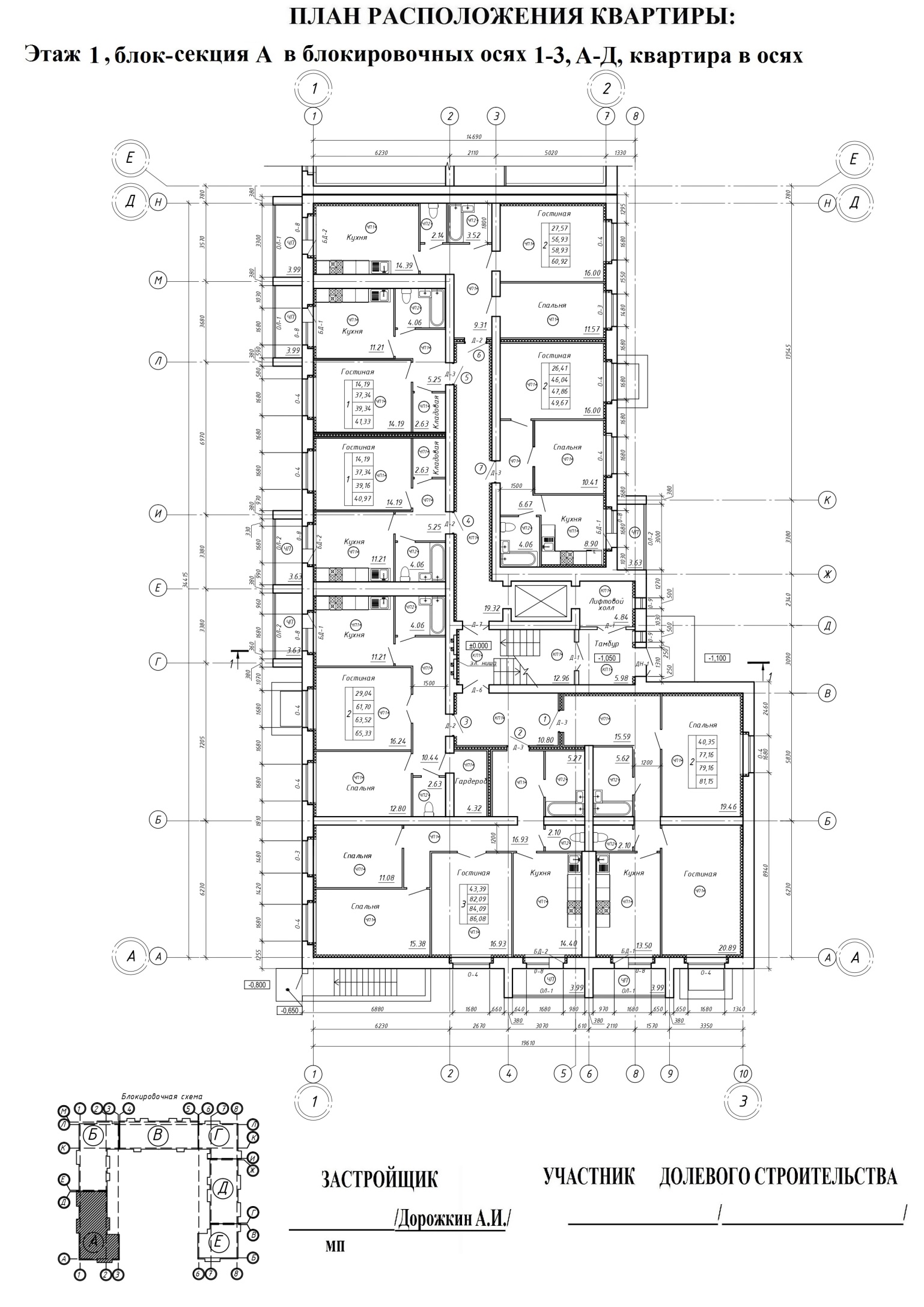 ООО «Специализированный застройщик «Мегаполис»Юридический адрес: 119019, г. Москва, ул.Новый Арбат, д. 15, этаж 22, помещение 1, комната 19, офис 7Почтовый адрес:  392019, г. Тамбов, Свободная, д. 16 «Б», офис 3Контактный телефон/факс: (4752) 70-07-07, 70-07-08               e-mail: gk_megapolis@mail.ru,  www.megapolistmb.ruИНН 9704011742 ОГРН 1207700057058                                   КПП 770401001Ярославский филиал ПАО «Промсвязьбанк»р/с 40702810202000101881, ИНН 7744000912БИК 047888760, к/с 30101810300000000760ОГРН 1027739019142, КПП 772201001ОКПО 15063747Управляющий – индивидуальный предприниматель _____________/Дорожкин А.И./МП             _______________/_________________________/№№НаименованиеЕд.изм.Кол-во1Этажностьэт62Количество этажейэт7 (1 подземный, 6 наземных)3Количество подъездовшт74Количество квартир, в том числешт1861-комнатныхшт	562-комнатныхшт803-комнатныхшт505Количество хоз.кладовых (внеквартирных) подвалашт25 на  лестничных клетках,99 в подвале6Площадь застройким23249,877Жилая площадьм25776,178Общая площадь квартирм211926,849Площадь хоз.кладовых (внеквартирных) подвалам2632,8810Площадь жилого зданиям218104,8911Строительный объем :м363794,38-выше 0,000м315732,59-ниже 0,000м32372,311Материал наружных стенНаружная отделка жилого дома запроектирована с использованием современного отделочного материала - силикатный кирпич белого цвета - основной и декоративных элементов из силикатного кирпича коричневого и серого цветов на цементно-песчаном растворе, цоколь - штукатурка с рустовкой и покраской серого цвета.Наружные стены запроектированы многослойными, с внутренним утеплением блоками из ячеистого бетона.12Материал поэтажных перекрытийПерекрытия и покрытия выполняются из многопустотных плит 8 класса нагрузок по шифру 399/12-1,2,3 с анкеровкой между собой и со стенами. Стены внутренние- силикатный кирпич на цементном растворе с облицовочным слоем из лицевого силикатного кирпича. Внутренние перегородки из силикатных плит. Перегородки межквартирные из двух рядов плит перегородочных силикатных, заполненных плитами из минеральной ваты. Фундаменты запроектированы сборными ленточными  и монолитные железобетонные, под входы и стены подвала – из бетонных блоков по ГОСТ 13579-78 и монолитные.13Класс энергоэффективностиСогласно выполненным расчетам здание является энергоэффективным при применении конструктивных и теплоизоляционных материалов и при автоматизации систем теплопотребления, предусмотренных проектом.Категория энергоэффективности здания -нормальная.Класс  энергетической эффективности - «В» - высокий14Класс сейсмостойкостиСогласно сейсмического районирования территории РФ район относится к 6-ти бальной зоне при 1% вероятности сейсмической опасностиООО «Специализированный застройщик «Мегаполис»Управляющий – индивидуальный предприниматель _____________/Дорожкин А.И./МП____________________/______________________/